           Squirrels Class Medium Term Planning for PE Spring Term 2 2024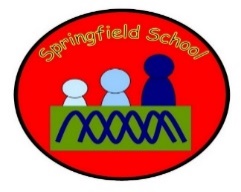            Squirrels Class Medium Term Planning for PE Spring Term 2 2024YogaKey vocabulary:SpaceReach PE will be developed in weekly sessions, as well as swimming sessions. Our playtimes and active learning throughout the school day will also contribute to my 2 hours per week.There will be specific planned opportunities to support the children’s progress and may be altered to suit the needs of the children during the term. Lesson 1-5Static Shapes and BalancesRecap on our gymnastics movements and practice engaging key muscles and core strength. Build our strength and stamina throughout the half term by engaging in Yoga stories. PSHE link – how do we feel before , during and after our Yoga sessions?Substantive Knowledge  (Content)Disciplinary Knowledge  (Skills) EYFS – ReceptionDevelop overall body-strength, balance, co‑ordination and agility.Confidently and safely use a range of large and small apparatus indoors and outside, alone and in a group.Combine different movements with ease and fluency.Develop the overall body strength, co-ordination, balance and agility needed to engage successfully with future physical education sessions and other physical disciplines including dance, gymnastics, sport and swimming. KS1Pupils should be taught to master basic movements including running, jumping, throwing and catching, as well as developing balance, agility and co-ordination, and begin to apply these in a range of activitiesEYFSStanding balancesCreate a short sequence of movements. Stretch in different ways. Begin to balance with control. Year 1Standing balances Kneeling balances Front support wheelbarrow with partnerCreate and perform a movement sequence. Copy actions and movement sequences with a beginning, middle and end. Link two actions to make a sequence. Recognise and copy contrasting actions (small/tall, narrow/wide). Hold still shapes and simple balances. Carry out simple stretches. Begin to move with control and care.